Для многих родителей желание детей - закон. Но как быть, если ребёнок хочет совсем не игрушку, а настоящий скутер? Как определить, что ребёнок готов к той ответственности, которая ляжет на него, когда он станет владельцем этого "железного коня"?

Для начала родители должны понимать, что скутер - это не игрушка, это транспортное средство, несущее потенциальную угрозу для ребёнка. Прежде, чем приобретать скутер, нужно взвесить все "за" и "против".

Ребёнок должен понимать, что скутер - это не способ хвастовства перед друзьями, это большая ответственность. Владение скутером - это не заказ такси, где ответственное лицо - водитель, тут все последствия поездки придётся "разруливать" собственными силами, и, конечно же, не без помощи своих родителей.

Поэтому, прежде чем купить мотороллер, подумайте, что дороже - удовлетворение капризов ребёнка или же его безопасность, которая при езде на скутере будет под большим вопросом.

Помните, что опасность несут даже самые обычные дорожные элементы, такие как мокрый асфальт и разметка, а также канализационные люки и "лежачие полицейские", переезд которых на скорости может повлечь к серьёзным травмам.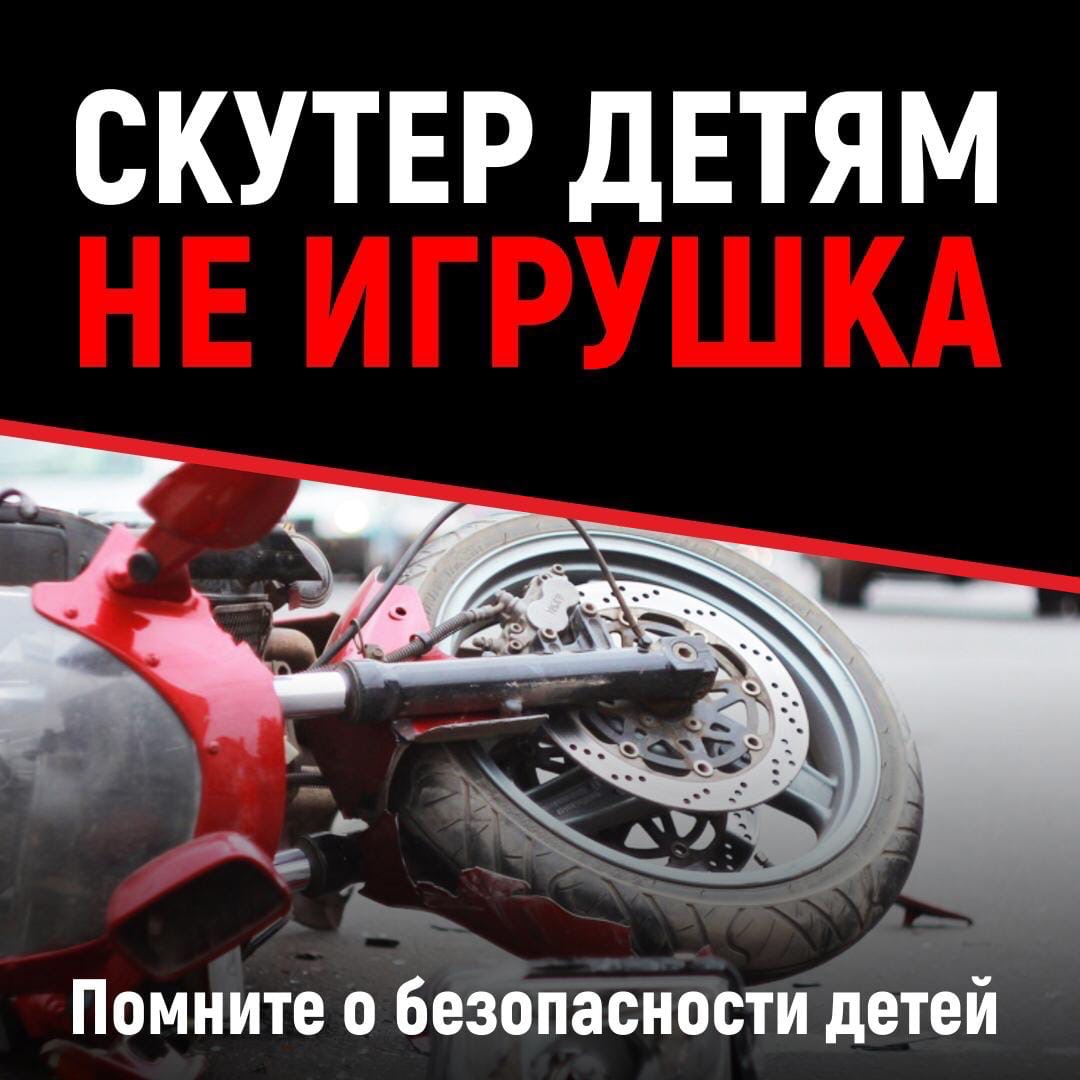 